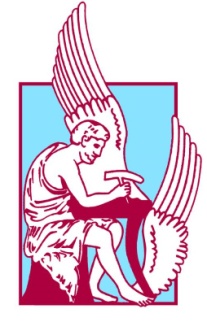 ΠΟΛΥΤΕΧΝΕΙΟ ΚΡΗΤΗΣΣχολή Μηχανικών Περιβάλλοντος, Πολυτεχνειούπολη, Χανιά 73100Πρόγραμμα Μεταπτυχιακών Σπουδών «ΠΕΡΙΒΑΛΛΟΝΤΙΚΗ ΜΗΧΑΝΙΚΗ»ΑΝΑΚΟΙΝΩΣΗ ΠΑΡΟΥΣΙΑΣΗΣ ΜΕΤΑΠΤΥΧΙΑΚΗΣ ΔΙΑΤΡΙΒΗΣ(για Ανάρτηση)Όνοματεπώνυμο Μεταπτυχιακού Φοιτητή:	Α.Μ.:	Ημερομηνία Παρουσίασης:	Ώρα:	Αίθουσα:	Θέμα ΔΜΣ «………………………………………………………………..»Title MSc «………………………………………………………………..»Επιβλέπων:…………………………….Τριμελής Εξεταστική Επιτροπή:1…………………………………..2…………………………………..3…………………………………..Περίληψη:(Ελληνικά)Abstract:(Αγγλικά)